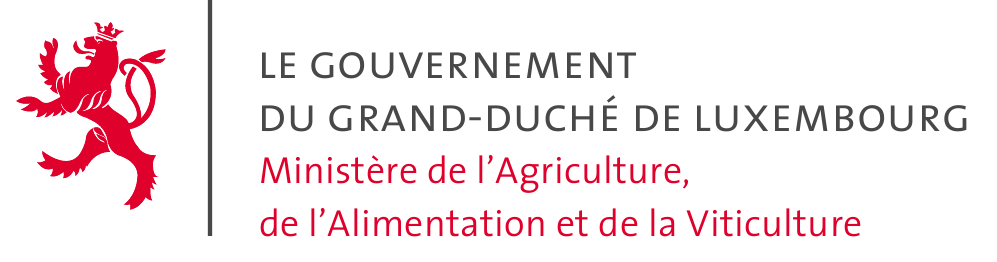 2. Description du projet3. Coût du projet4. Aides sollicitées auprès de tiersVeuillez attester la présence des documents en cochant les cases correspondantes*champs obligatoires /**champs obligatoires le cas échéant Relevé d’identité bancaire * Descriptif du projet (situation actuelle, action(s) prévue(s), objectif(s)) * Devis détaillé * Relevé des surfaces nettes lors de création d’infrastructures au niveau d’un bâtiment ** Pièces relatives aux demandes de cofinancement auprès de tiers ** Statuts et/ou les conventions de l’organisme demandeur ** Déclaration sur les aides de minimis dûment remplie et signée ** (jointe en annexe) Extrait du plan cadastral **  Plans du projet en version digitale **  Etude de rentabilité. En cas d’un projet générateur de bénéfices, la viabilité économique est déterminée par une étude de rentabilité qui comprend ** : Description technique et économique détaillée de l’investissement projetéCoût estimatif et plan de financement du projet Conclusion de l’étude de rentabilité6. SignatureAvec la signature de la présente demande, le porteur de projet s’engage à respecter les dispositions légales et réglementaires en vigueur ainsi que les dispositions générales en annexe de la présente. En outre, il s’engage à fournir au MA toutes les informations en ce qui concerne le suivi technique et financier du projet.Déclaration sur l’honneur sur les aides de minimisLa déclaration vise à vérifier le non-dépassement du plafond applicable aux aides relevant des règlements de minimis.En application de l’article 3, paragraphe 2 du règlement (UE) n° 2023/2831, le montant total des aides de minimis octroyés par l’Etat membre à une entreprise unique ne peut excéder 300 000 EUR sur une période de trois ans. 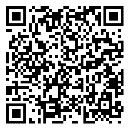 https://eur-lex.europa.eu/legal-content/FR/TXT/PDF/?uri=OJ:L_202302831 La notion d’entreprise unique s’applique à toutes les entreprises qui sont liées entre elles selon l’une des manières suivantes :une entreprise détient ou contrôle la majorité des droits de vote dans une autre entrepriseune entreprise a le droit de désigner la majorité des membres des organes dirigeants d’une autre entrepriseune entreprise a le pouvoir d’exercer une influence dominante sur une autre entreprise en vertu d’un contrat ou des statuts Identification de l’entreprise Aides accordées à l’entreprise ou à l’une des entreprises liées : l’année de l’accord de l’aide et les trois années précédentes ¹ Concerne toutes les entreprises liées à l’entreprise unique /  ² La date de référence est celle de l’accord de l’aideMesures concernées avec ses conditions spécifiques Dossier de demande d’aide à introduire La demande d’aide est téléchargeable sur le site internet du Ministère de l’Agriculture, de l’Alimentation et de la Viticulture (MA) : https://agriculture.public.lu/de/beihilfen/foerderung-des-laendlichen-raums.html 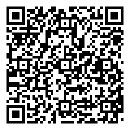 ou sur le site internet du Guichet.lu : https://guichet.public.luLa demande d’aide accompagnée des pièces sous-mentionnées est à soumettre au MA :*champs obligatoires /**champs obligatoires le cas échéantRelevé d’identité bancaire *Descriptif du projet (situation actuelle, action(s) prévue(s), objectif(s)) *Devis détaillé *Relevé des surfaces nettes lors de création d’infrastructures au niveau d’un bâtiment **Pièces relatives aux demandes de cofinancement auprès de tiers **Statuts et/ou les conventions de l’organisme demandeur **Déclaration sur les aides de minimis dûment remplie et signée ** (jointe en annexe)Extrait du plan cadastral ** Plans du projet en version digitale ** Etude de rentabilité. En cas d’un projet générateur de bénéfices, la viabilité économique est déterminée par une étude de rentabilité qui comprend ** : Description technique et économique détaillée de l’investissement projetéCoût estimatif et plan de financement du projet Conclusion de l’étude de rentabilitéInvestissement minimumL’allocation de l’aide est subordonnée à un coût minimum de 5.000 euros (cf. art. 91 (2), loi).Accessibilité au publicLes projets, activités et investissements doivent être accessibles au public (cf. art. 90 (1), loi).Investisseur = ExploitantL’investisseur doit être l’exploitant du projet (cf. art. 5, RGD).Début et achèvement du projetLa demande tendant à l’allocation d’une aide est à introduire préalablement à la mise en œuvre du projet ou de l’activité, ou à la réalisation de l’investissement. Par réalisation de l’investissement il y a lieu d’entendre l’acquisition du bien ou le début des travaux (cf. art. 91 (1), loi).Par date d’acquisition du bien matériel ou le début des travaux il y a lieu d’entendre la date de l’établissement de la première facture.Toutefois, les dépenses relatives aux frais d’études et de conseil en rapport avec l’investissement ou à l’acquisition du bien matériel sont éligibles avant la date de début des travaux ou de l’acquisition du bien matériel (cf. art. 2, RGD).Durée maximale accordée pour la réalisation du projetLa demande de paiement est à introduire, sous peine de déchéance, dans un délai de trois ans à compter de la décision portant allocation de l’aide (cf. art. 93, loi). Sur demande du bénéficiaire, présentée avant l’expiration du délai de trois ans, le délai pour l’introduction de la demande de paiement est prolongé de douze mois (cf. art. 113 (2) , loi).Conditions de durée du projetLes aides sont à rembourser lorsque, avant l’expiration d’un délai qui est de sept ans pour l’aide prévue à l’article 88 et de dix ans pour les autres aides, à compter de la décision portant paiement de l’aide, le bénéficiaire aliène le bien ou cesse de l’utiliser aux fins prévues (cf. art. 105, loi).Les projets d’expositions thématiques peuvent avoir une durée d’exploitation en dessous de dix ans (cf. art. 10 (2), RGD).Coût plafonné par mètre carré de surface utile créée L’investissement éligible est plafonné à 5.000 euros par mètre carré de surface utile créée dans les bâtiments (cf. art. 8, RGD).Coût maximal d’un projet, d’une activité ou d’un investissementLe coût d’un projet, d’une activité ou d’un investissement déterminé ne peut pas dépasser 1.000.000 euros (cf. art. 91 (3), loi).L’acquisition d’un véhicule automoteur ou d’une remorque dont le poids total autorisé en charge ne dépasse pas 2,5 tonnes pour la commercialisation de produits agricoles dont au moins 50 % proviennent de l’exploitation du demandeur sont plafonnées à 50.000 € par véhicule et par agriculteur actif (cf. art. 13, RGD).Opérations génératrices de bénéficesPour les opérations génératrices de bénéfices, le total des aides ne peut excéder 200.000 euros par bénéficiaire sur une période de trois années (cf. art. 92, loi).Etude de rentabilitéLa viabilité économique des opérations génératrices de bénéfices doit être démontrée par la présentation d’une étude de rentabilité (cf. Loi art. 92) L’étude de rentabilité comprend (cf. art. 4, RGD) :Description technique et économique détaillée du projetCoût estimatif du projetPlan de financement Conclusion de l’étude de rentabilitéDépenses non éligiblesLes dépenses suivantes ne sont pas subventionnées et ne peuvent pas être reprises dans le coût total du projet:La taxe sur la valeur ajoutée si elle est récupérable (cf. art 115, loi)Les frais d’acquisition d’immeubles (cf. art. 6, RGD)Les prestations en nature (cf. art. 6, RGD)Les frais d’entretien (cf. art. 6, RGD)Les frais de personnel et de fonctionnement (cf. art. 6, RGD).Dossier de demande de paiement à introduire lors de décompte intermédiaire (tranche d’aide) ou définitifLa demande de paiement est téléchargeable sur le site internet du MA : https://agriculture.public.lu/de/beihilfen/foerderung-des-laendlichen-raums.html ou sur le site internet du Guichet.lu : https://guichet.public.luLors d’un décompte intermédiaire ou définitif, les pièces sous-mentionnées sont à soumettre au service régional de l’ASTA:La demande de paiement, dûment remplie et signée par le porteur de projet.Le relevé des factures dressé, certifié et signé par le porteur de projet.Les copies des factures accompagnées des détails /métrés, les notes de crédit et les preuves de paiement.Le relevé d’identité bancaire.Une photo prouvant l’application de la plaque explicative (lors du décompte définitif).Le service régional de l’ASTA fait d’abord un contrôle technique sur place, suivi d’un contrôle du dossier de paiement. Ensuite, le dossier est transmis au Service du Développement rural qui effectue le contrôle administratif et le paiement de l’aide.Règles relatives à la présentation du relevé des factures Le relevé des factures est téléchargeable sur le site internet du MA :https://agriculture.public.lu/de/beihilfen/foerderung-des-laendlichen-raums.html ou sur le site internet du Guichet.lu : https://guichet.public.luLes factures sont triées par fournisseur Au niveau de la colonne « libellé des travaux », il y a lieu de mentionner : la nature des travaux ;le cas échéant, le n° d’acompte, le solde respectivement décompte des travaux, le montant de la retenue de garantie, les autres détails justifiant le montant payé ou retenu comme éligible.Pour des raisons de simplification, les factures d’acompte peuvent être mises à zéro sur le relevé des factures. Le montant éligible est calculé sur base de la facture du décompte et du métré.Au niveau de la colonne « Montant éligible déclaré par le porteur de projet », il y a lieu d’indiquer le montant de la facture payée, en tenant compte des réductions éventuelles et du pourcentage éligible.Le porteur de projet veille à ne pas déclarer des dépenses cofinancées par un tiers.Règles relatives à la présentation des factures fournisseurs subventionnées et aux paiements afférentsLes factures doivent faire référence au projet, être établies au nom du porteur de projet et payées par ce dernier.Lorsqu’une facture comprend des positions non ou partiellement éligibles, il y a lieu de biffer les montants non éligibles ;définir les montants éligibles (p.ex. en appliquant le taux de pourcentage défini sur base du relevé des surfaces (m²) ;inscrire à la fin de la facture le montant total des positions éligibles. Actions d’information et de publicité / Plaque explicative Si le porteur de projet lance une action d’information ou de publicité par voie électronique ou sous forme de matériel audiovisuel ou encore par la création d’une invitation, brochure, dépliant faisant partie du projet soutenu par le MA, le porteur de projet est tenu de munir les documents du logo du MA.Lorsqu’une opération implique un investissement d’infrastructure, le bénéficiaire appose une plaque explicative en un lieu aisément visible par le public, tel que l’entrée d’un bâtiment.La plaque explicative comporte le nom du porteur de projet, l’intitulé du projet ou de l’action et une reproduction du logo du MA (cf. Annexe I : Modèle type d’une plaque explicative). Le logotype du MA peut être demandé par mail auprès du Service Communication : pressoffice@ma.etat.lu.	Annexe I : Modèle type d’une plaque explicativeNom de l’exploitation, de l’association, de la société (facultatif)Aménagement d’une ferme pédagogique sur l’exploitation agricole …………. Projet soutenu par:DEMANDE D’AIDEPersonnes physiques et moralesDéveloppement villageoisChapitre 1er du Titre 2 de la loi du 2 août 2023 concernant le soutien au développement durable des zones ruralesCases réservées au Ministère de l’Agriculture (MA)Cases réservées au Ministère de l’Agriculture (MA)Cases réservées au Ministère de l’Agriculture (MA)Numéro dossier :82.Services de base pour la population localeServices de base pour la population localeServices de base pour la population locale83. (1)Infrastructures et équipements récréatifs, culturels et touristiquesInfrastructures et équipements récréatifs, culturels et touristiquesInfrastructures et équipements récréatifs, culturels et touristiques83. (2)Création et rénovation d’infrastructures d’hébergement touristique par des agriculteurs actifsCréation et rénovation d’infrastructures d’hébergement touristique par des agriculteurs actifsCréation et rénovation d’infrastructures d’hébergement touristique par des agriculteurs actifs84.Conservation et valorisation du patrimoine culturel et naturelConservation et valorisation du patrimoine culturel et naturelConservation et valorisation du patrimoine culturel et naturel85.Création de structures pédag. et d’accueil par des agriculteurs actifs ou par des microentreprises des métiers d’art et d’artisanat localCréation de structures pédag. et d’accueil par des agriculteurs actifs ou par des microentreprises des métiers d’art et d’artisanat localCréation de structures pédag. et d’accueil par des agriculteurs actifs ou par des microentreprises des métiers d’art et d’artisanat local86.Conseil et formation dans le cadre du développement villageoisConseil et formation dans le cadre du développement villageoisConseil et formation dans le cadre du développement villageois87. 1°Développement d’activités socio-économiques durablesDéveloppement d’activités socio-économiques durablesDéveloppement d’activités socio-économiques durablesCommercialisation de produits régionauxCommercialisation de produits régionauxCommercialisation de produits régionauxCommercialisation de produits régionaux87. 2°Création de marchés couverts pouvant accueillir au moins 5 marchandsCréation de marchés couverts pouvant accueillir au moins 5 marchandsCréation de marchés couverts pouvant accueillir au moins 5 marchands87. 3°Création ou amélioration de structures et d’infrastructures locales d’approvisionnement de petite taille figurant comme points de vente en milieu rural Création ou amélioration de structures et d’infrastructures locales d’approvisionnement de petite taille figurant comme points de vente en milieu rural Création ou amélioration de structures et d’infrastructures locales d’approvisionnement de petite taille figurant comme points de vente en milieu rural 88.Acquisition du matériel roulant pour la commercialisation de produits régionaux par des agriculteurs actifsAcquisition du matériel roulant pour la commercialisation de produits régionaux par des agriculteurs actifsAcquisition du matériel roulant pour la commercialisation de produits régionaux par des agriculteurs actifs1. Saisie1. Saisie*champs obligatoires  / **champs obligatoires le cas échéant *champs obligatoires  / **champs obligatoires le cas échéant Renseignements sur le responsable de l’organisme demandeurRenseignements sur le responsable de l’organisme demandeurNom et prénom du responsable*:Agissant dans sa fonction de *:Renseignements sur l’organisme demandeurNom de l’organisme demandeur*:Forme juridique**:Numéro d’identification national de l’entité juridique** :Numéro d’exploitation agricole**:Adresse*:Téléphone* :E-mail* :Site internet **:Assujetti à la TVA*OuiNonsi oui, indiquez le numéro de TVAIntitulé du projet* :Lieu de réalisation du projet* :Commune :Lieu de réalisation du projet* :Localité :Date prévue pour le début du projet* :Date prévue pour la fin du projet* :Montant du devis* :€ TTCMontant du devis* :€ hTVAOrganisme sollicité**SubsideDateMontant de l’aide1.       demandé       €1.       reçu       €2.       demandé       €2.       reçu       €3.       demandé       €3.       reçu       €5. Pièces jointesFait à*:Le* :Nom, prénom*:Signature manuscrite*(ou signature digitale) :Le soussigné (nom, prénom) :agissant en tant que (qualité) :de l’entreprise (nom de l’entreprise) :du groupe d’entreprises (nom du groupe) :Code NACE de l’entreprise, le cas échéant, code NACEdu projet si différent de celui de l’entreprise :Numéro d’autorisation d’établissement :Numéro d’autorisation d’exploitation : ou Numéro d’inscription au registre de commerce :Numéro de TVA :Numéro Matricule national :Années : 202  / 202  / 202 / 202 202  / 202  / 202 / 202 202  / 202  / 202 / 202 202  / 202  / 202 / 202 202  / 202  / 202 / 202 Nom de l’entreprise¹Numéro Matricule national :Numéro d’inscription au registre de commerce :Date²Organisme ayant accordé l’aideMontant accordéTOTAL des aides accordées :TOTAL des aides accordées :TOTAL des aides accordées :TOTAL des aides accordées :TOTAL des aides accordées :Fait à:Le :Nom, prénom:Signature manuscrite(ou signature digitale) :Dispositions générales Personnes physiques et morales(A garder par le porteur de projet)Développement villageoisChapitre 1er du Titre 2 de la loi du 02 août 2023 concernant le soutien au développement durable des zones ruralesArt.Libellé article loiTaux d’aide max.82.Services de base pour la population locale (seules les associations sans but lucratif sont éligibles)40%83. (1)Infrastructures et équipements récréatifs, culturels et touristiques40%83. (2)Création et rénovation d’infrastructures d’hébergement touristique par des agriculteurs actifs 20%84.Conservation et mise en valeur du patrimoine culturel et naturel40%85.Création de structures pédagogiques et d’accueil par des agriculteurs actifs ou par des microentreprises des métiers d’art et d’artisanat local (seuls les agriculteurs et microentreprises sont éligibles)40%86.Conseil et formation dans le cadre du développement villageois40%87. 1°Développement d’activités socioéconomiques durables40%Commercialisation de produits régionaux :Commercialisation de produits régionaux :Commercialisation de produits régionaux :87. 2°Création de marchés couverts pouvant accueillir au moins 5 marchands40%87. 3°Création ou amélioration de structures et d’infrastructures locales d’approvisionnement de petite taille figurant comme points de vente en milieu rural au moins 30% des produits offerts à la vente doivent être des produits régionaux40%88.Acquisition du matériel roulant pour la commercialisation de produits régionaux par des agriculteurs actifsL’investissement maximal éligible est plafonné à 50.000 €poids total autorisé en charge ne dépasse pas ≤3,5 tonnes  au moins 50% de produits agricoles commercialisés proviennent de l’exploitation du demandeur40%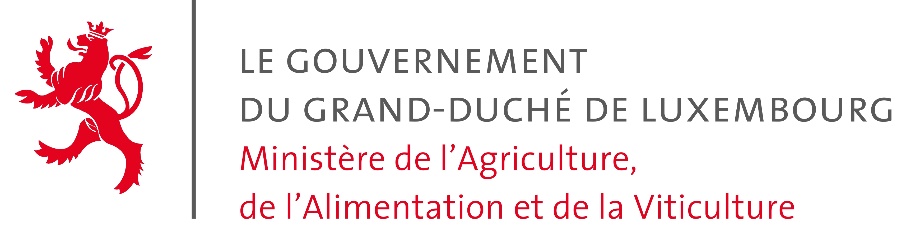 